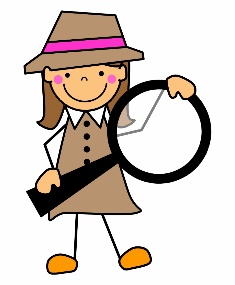 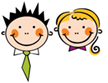 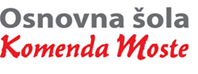 SPOZNAVANJE OKOLJA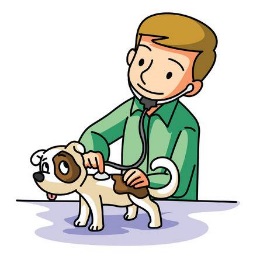 NAPOTKI ZA DELO NA DALJAVO - 3. b14. - 17. 4. 2020 ura: POKLICI IN HOBIJIPri slovenščini je vsak že naredil miselni vzorec poklica, ki bi ga rad opravljal, ko bo odrasel.V tem tednu pa si bomo pri SPO pogledali še več o poklicih in hobijih.  S svojimi domačimi se lahko igrate igro Pantomima – poklici. Z gibi ponazori poklic, ostali pa ga skušajo ugotoviti. Razišči, kaj so po poklicu tvoji starši in drugi sorodniki. Ali vsi opravljajo poklic, za katerega so se šolali? Če ne, jih povprašaj, zakaj ne? S čim pa se radi ukvarjajo v prostem času?Pozorno si oglej poslano predstavitev o poklicih in hobijih.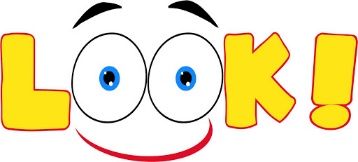 ura: POKLICI IN HOBIJI Zapiši v zvezek:        Poklici in hobijiUčenci, dijaki in študentje hodijo v šolo, kjer pridobivajo znanje in spretnosti za svoj poklic. 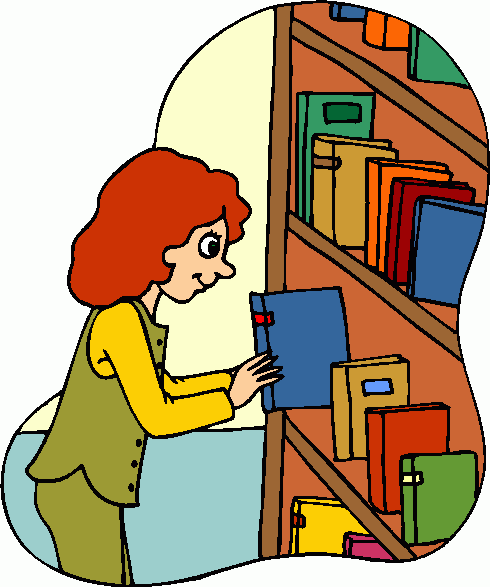 POKLIC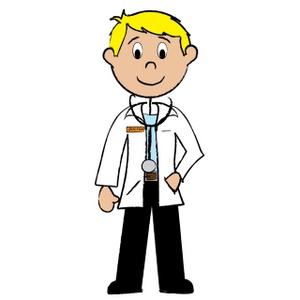 Odrasli hodijo v službo in na delovnem mestu opravljajo delo, ki je njihov poklic. Včasih pa delo, ki ga opravljajo, ni njihov poklic. Za opravljano delo odrasli dobijo plačilo. HOBILjudje se v prostem času ukvarjamo z različnimi dejavnostmi - hobiji, ki jih izberemo po lastnih željah. 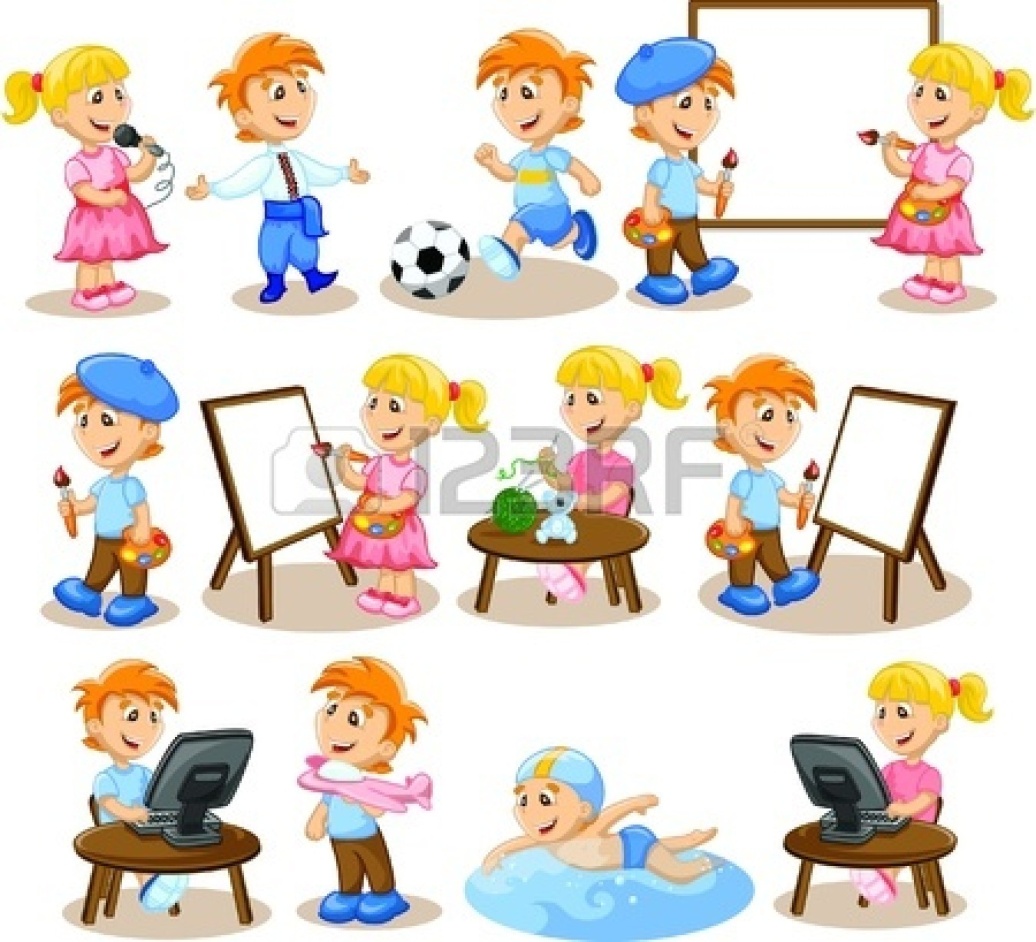 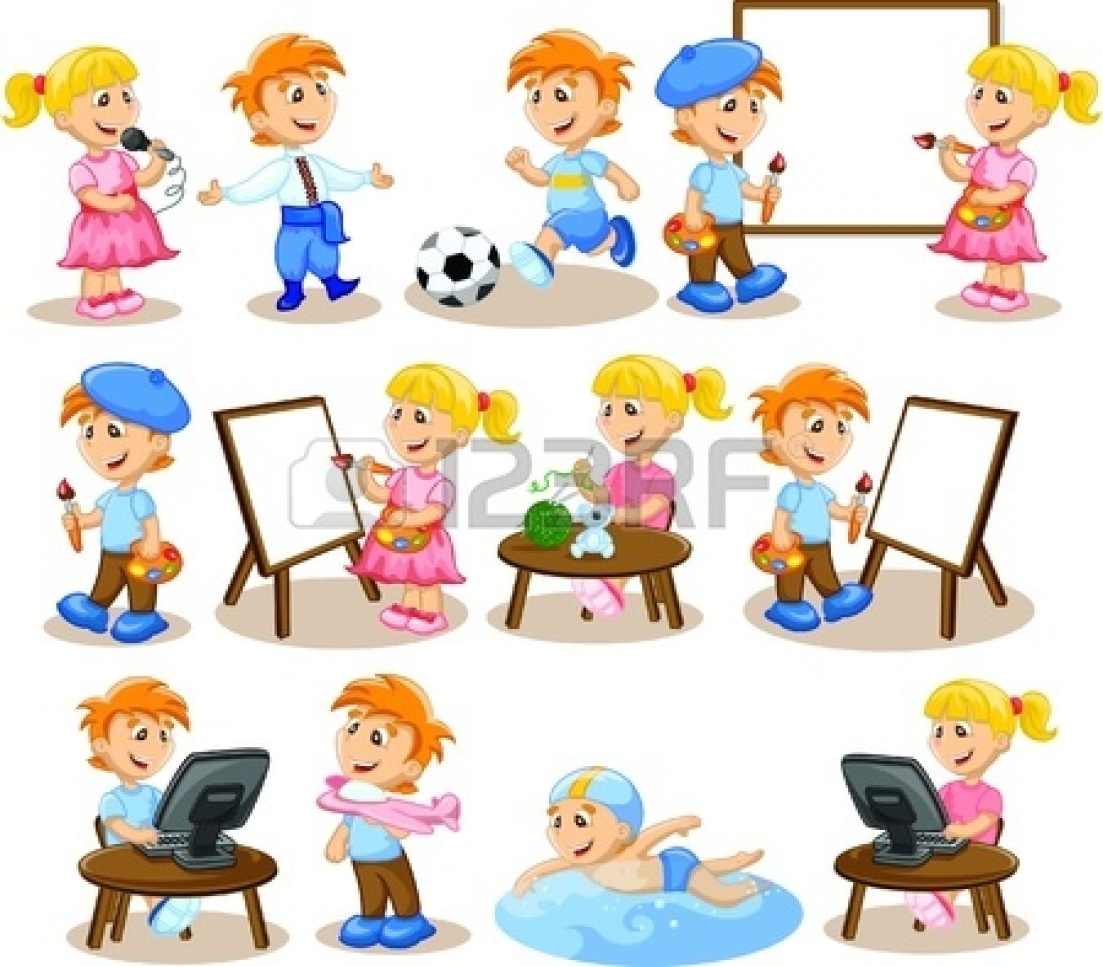 ura: POKLICI IN HOBIJIPonovi, kar si se naučil/a o poklicih in hobijih. Lahko tudi opraviš katero od dodatnih nalog.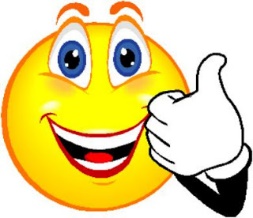 SPO - DODATNE NALOGE: 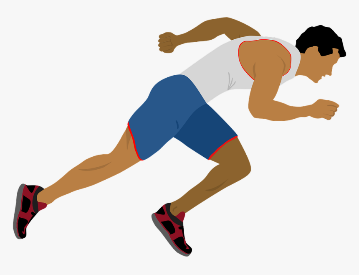 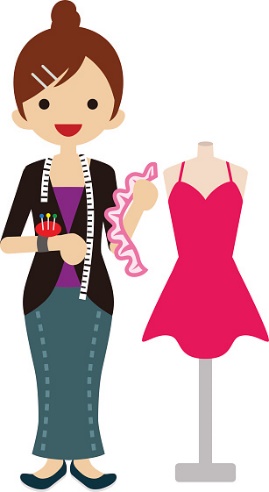 Preberi še:  Ali veš? Z nekaterimi poklici se lahko zaposlimo na različnih delovnih mestih. Vzgojiteljica opravlja delo v vrtcu ali šoli, zdravnik se zaposli v zdravstvenem domu ali bolnišnici, učitelj športa je lahko tudi trener … 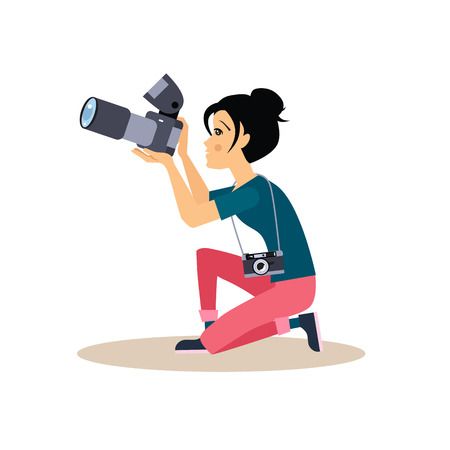 To, kar je za nekoga hobi, je lahko za nekoga drugega poklic, in obratno. Marsikomu pa je poklic tudi hobi. Izberi in naredi, če želiš😊.Med sorodniki in znanci lahko poiščeš nekoga, ki ima zanimiv poklic, delo in ga intervjujaš – uporabiš lahko telefon.Lahko si ogledaš več o poklicu, ki te zanima: poglej videoposnetke na YouTubu – To bo moj poklic (MOJA IZBIRA).Preizkusi se v nalogah povezanih s poklici preko računalnika:Zapiši žensko obliko poklica.https://www.thatquiz.org/sl/practicetest?1x4lmf0w52ogUgani, kateri poklic opravljam?https://www.uciteljska.net/kvizi/HotPot/PokliciAnim/Prvi.htmKrižanka – poklici.https://www.uciteljska.net/kvizi/HotPot/poklici/Poklici2.htmKdaj jih potrebujemo? Kadar…https://www.uciteljska.net/kvizi/HotPot/poklici/Poklici1.htmPremetanka – poklici.https://www.uciteljska.net/kvizi/HotPot/Ucimo/BIgre/poklici.htmuganke o poklicih:Ugotovi, kaj sodi skupaj. Lahko se kakšno uganko naučiš na pamet                      in koga od domačih vprašaš, če pozna odgovor.Ko bolan boš, mama s tabo k njemu bo zavila,
da te pregleda, in da predpiše ti zdravila.KUHARPrinaša nam pošiljke, pisma in revije,
pes nanj laja, ko k nabiralniku zavije.KNJIŽNIČARKAKdo je ta, ki v krop zelenjavo zmeče,
nato pa z zajemalko juho ven privleče?ZDRAVNIKMed knjigami preživlja svoj delovni čas,
nam jih posoja, z novitetami seznanja nas.PRODAJALKAPredšolske otroke v vrtcu vsak dan vzgaja,
da kasneje šolanje jim ne nagaja.POŠTARZ avtobusom, s taksijem prevaža ljudi,
mnogo ur na dan za krmilom preživi.PEKReže, tehta sir, salamo - in svetuje,
kadar v trgovini kupec nakupuje.ŠOFERVes bel od moke kruh peče vse noči,
da z mize lahko nam zjutraj zadiši.VZGOJITELJICALase umiva, barva, striže in navija,
včasih pa frizura postane polomija.ZOBOZDRAVNIKVelikokrat je prijazna, še večkrat je stroga -
bolje za učenca je, da jo uboga.POLICAJBelo haljo nosi, vendar kuhar ni,
ob pogledu nanj boječnež zadrhti,
v ustih zob pa v hipu več ga ne boli.UČITELJICAMož v modri uniformi za varnost skrbi,
nepridiprave zasleduje in lovi.FRIZERKA